NSQANewsletterApril 2018____________________________________________________________________________________________________________________National Saleyards Quality Assurance Inc.              	  IAN A0050263X  ABN 76 657 458 542Postal address:  518 Bamganie Road, MEREDITH, VIC., 3333Phone: 0422 312 607 	    E-mail: nsqa@bigpond.net.au    	              www.nsqa.com.auPresident:  Ian O’Loan OAM			                    Executive Officer:  Mark McDonaldPresident’s Report 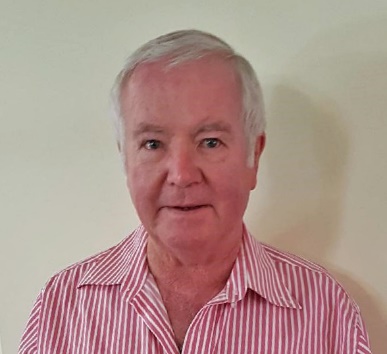 You will have received an earlier email to members regarding the NSQA Executive Officer. The board welcomes Mark McDonald to the role. With his industry experience Mark has come in with his feet on the ground. The changes foreseen in the past are now coming to fruition with newsletters electronic and the website becoming more user friendly.Animal Welfare is an ongoing issue at saleyards, closely monitored by activist organisations. Under NSQA code of practice animals classified as “not fit to load” are not able to be presented for sale. It is the duty of receiving staff not to accept these animals or if requiring destruction to remove them to areas with no public access as soon as possible. Producers should be better educated re transport of these animals along with the transporters.I am aware a lot of these instances occur with small producers who don’t have on property contact with livestock agents, education is difficult, but the only way NSQA yards can uphold their standard is by not accepting animals not fit for sale.For saleyards not yet accredited to the current revised national standards (2017) the  “No Name Saleyards Manual” will be updated shortly to include the new revised standards.A familiarisation presentation has been prepared to assist both accredited and non-accredited yards moving to accreditation, this pilot will be presented at forthcoming ALMA mangers meeting.Ian O’Loan OAM  PresidentNEW EXECUTIVE OFFICER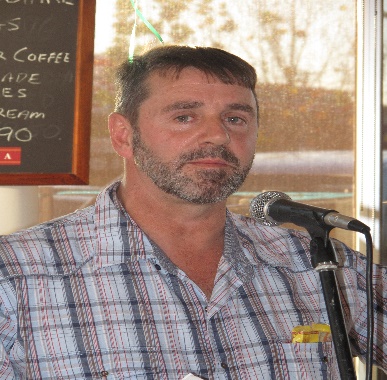 NSQA has recently employed a new Executive Officer to replace the retiring David Pollock. This is Mark McDonald who commenced his role in early February. Mark is based in Central Victoria on a small farm south of Ballarat. He has a long career with agriculture which includes almost 20 years in the wool industry, cropping R&D and private consultancy covering the Dairy, Irrigation and red meat industry. He is also the executive Officer for ALSA and has operated this role for the last 8 years.VALE DAVID POLLOCK NSQA  regrets to advise that our long standing executive officer Mr David Pollock passed away on March 29 after a short illness.The NSQA board had recently provided our outgoing Executive Officer David Pollock with a Certificate of Appreciation for his outstanding long term role in various industry organizations including NSQA. David was a founding party to the creation of NSQA over 25 years ago and has served as a director and then executive officer since this time.David has also worked for LSAV, the Victorian Stock Agents Association, NASSO< NCWSBA and the livestock transport association over the last 2 decades and has provided a professional service to all of these organizations during this time.STREAMLINING ANNUAL ACCREDIATION AUDITSThe most recent AUSMEAT quarterly report provide details on the uptake of the new pre audit process that is designed to reduce the time and cost of the AUSMEAT annual audit. Based on their figures around 50% of audited members for the designated time frame were undertaking this pre audit internal audit process. They indicated that most yards that undertook this pre audit process resulted in reduced costs for the subsequent AUSMEAT audit.The NSQA board welcomes this uptake of the new process and encourages all members to consider this when preparing for their next annual audit. If you are unsure of the process please contact the executive officer for further details.EU Audits will also continue be co-ordinated with NSQA Audits.2018-2020 NSQA BOARD ELECTIONThis year is election year for the NSQA board to elect a committee for the 2018-2020 period. The nomination papers for committee members (5 in total) will be circulated in mid-June and members will have until July 31 to nominate a representative. Following nominations members will be voting for the new board if we receive more than 5 nominations. After the election and AGM the new NSQA board will elect the various committee positions.ELECTRONIC COMMUNICATIONSRecently you should have received a number of emails from the executive officer. This has been via a new NSQA members email list. In the future this list will become the main means of active communication to members. This will include newsletters, annual accreditation certificates and other NSQA news. You are free at add additional parties to this list so that we get our message to the relevant staff within your organization.At this stage the board election papers will still continue to be circulated by post for this year’s election.NSQA MEMBERSHIP SURVEYThe NSQA system has been operating for almost 20 years and has built up a membership base of around 80 Saleyards in all states. The NSQA board is keen to understand how the system works for its members and importantly what can be done to continually improve the membership experience. As such we will be releasing a member survey later this year to collect your thoughts and ideas.INDUSTRY EVENTSNSQA will at attending the ALMA and ALSA conferences in July and August respectively. This will be a chance to catch up with the new executive officer as well as raise any NSQA issues you have directly. IF YOU HAVE ANY QUESTIONS ABOUT NSQA THEN CONTACT THE EXECUTIVE OFFICER – 0422 312607nsqa@bigpond.net.auDetails are also at the AUSMEAT websitewww.ausmeat.com.au Just click on the NSQA LogoAudits should be arranged by direct contact with Wayne Williamson at AUSMEATPhone: 07 3361 9211  0427 610 463LIST  OF  CURRENT  NSQAACCREDITED  SALEYARDS05/1998	Casino, NSW29/2001	Coonamble, NSW37/2002	Cowra, NSW18/2000	Deniliquin, NSW07/1998	Dubbo, NSW14/1999	Finley, NSW Cattle only41/2002	Glen Innes, NSW39/2002	, NSW44/2003	Grafton, NSW01/1998	Inverell, NSW34/2001	Kempsey, NSW40/2002	Lismore, NSW36/2001	Maitland, NSW Cattle only09/1999	Mudgee, NSW35/2001	Narrabri, NSW Cattle only30/2001	Singleton, NSW21/2000	Wagga Wagga, NSW22/2000	Yass, NSW47/2004	Bairnsdale, Victoria19/2000 	Bendigo, Victoria16/2000	Camperdown, Victoria51/2014	Casterton, Victoria08/1998	Colac, Victoria33/2001	Echuca, Victoria27/2000	Hamilton, Victoria31/2001	Horsham, Victoria46/2003	, Victoria02/1998	Northern Victoria LE, Victoria38/2002	10/1998	04/1998	12/1999	, Victoria49/2010	Warracknabeal, Victoria24/2000	50/2011	Wycheproof, Victoria06/1998	Millicent, 26/2000	Mount Gambier, SA28/2000	Naracoorte, SA17/2000	Adelaide Plains. L’stock Ex. SA11/1999	Biloela, Qld.48/2005	, Qld03/1998 	Gympie, Qld.32/2001	Moura, Qld.43/2003	Central Queensland LE Qld20/2000 	Roma, Qld.45/2003	Silverdale, Qld52/2016	Warwick, Qld